02.03.2016г.                                                                                                      № 27   Об установлении цены продажи земельных участков, выделенныхв счет земельных долей, находящихся в муниципальной собственностиВ соответствии с п.5.1 ст.10 Федерального закона от 24.07.2002 №101-ФЗ «Об обороте земель сельскохозяйственного нзначения»ПОСТАНОВЛЯЮ:1. Установить размер цены продажи земельных участков, выделенных в счет земельных долей, находящихся в муниципальной собственности, расположенных в границах Пальского сельского поселения- 7,5% кадастровой стоимости земельного участка.          2. Настоящее постановление обнародовать.           3. Постановление вступает в силу с момента обнародования.          4. Контроль за исполнением настоящего постановления оставляю за собой.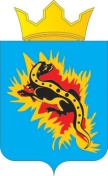 АДМИНИСТРАЦИИ  ПАЛЬСКОГО СЕЛЬСКОГО ПОСЕЛЕНИЯП О С Т А Н О В Л Е Н И Е03.05.2011 11.04.2011Глава Пальского поселения –глава администрации Пальского сельского  поселения                                                                              Н.В. Хромина